Описание: Вопросы (без ответов) напечатать и прикрепить канцелярским степлером к каждой конфете. Участник берет конфету и сначала ищет человека, которому он должен задать вопрос, затем читает ему этот вопрос. Конфетка остается этому участнику, а корзинка с остальными вопросами переходит к тому, кто отвечал на вопрос. Теперь он будет задавать вопрос следующему. Вопросы на конфетах поместить вперемешку. Тот, кому достался сюрприз, вместо ответа на вопрос подходит к коробке с призами, не глядя в нее берет приз. Затем дает всем пожелание, соответственно полученному призу. Приз оставляет себе и берет конфетку с вопросом для другого. Возможные призы: чашка, обувной крем, мочалки для посуды, подставка для горячего, свеча и т.д.Смотри фото внизу.Задать вопрос ШЕФПОВАРУВопрос: назвать 2 случая из Библии, когда важные вопросы решались за столом.(Есфирь, Иисус и ученики)Задать вопрос ПОМОШНИКУ ПОВАРАВопрос:  Какой пищей кормил Бог израильтян в пустыне? (манна, перепела, вода)Задать вопрос ПОМОШНИКУ ПОВАРАВопрос: Назовите того, кто питался такой пищей:- акриды и дикий мед,- чечевичная похлебка,- рожки.Задать вопрос ПРОПОВЕДНИКУВопрос:  Назовите три причины, почему Библия является самой важной книгой.Задать вопрос ПРОПОВЕДНИКУВопрос: Какой проповедник бал раздражен тем, что целый город покаялся через его проповедь?(Иона 4:1)Задать вопрос проповедникуВопрос: Кто написал большинство посланий Нового Завета? (Апостол Павел)Задать вопрос  ДРУГУ (подруге)Вопрос:  Что  укрепляет дружбу?Задать вопрос  ДРУГУ (ПОДРУГЕ)Вопрос:  приведи библейский пример дружбы, достойный подражания.(Давид и Ионафан)Задать вопрос другуВопрос:  расскажи зол. стих из Библии о дружбе. Задать вопрос ДИАКОНУВопрос: В какой книге Библии написано: «Блаженнее давать, нежели принимать» (Д.Ап.20:35)Задать вопрос САМОМУ ВЕСЕЛОМУВопрос:  Расскажи три зол. стиха из Библии на тему о радости.Задать вопрос ПО ЖЕЛАНИЮСЮРПРИЗ Задать вопрос  БРАТУ ИЗ МОЛОДЕЖИВопрос:  Как ты понимаешь стих из Библии Пс.89:10 «Äíåé ëåò íàøèõ - ñåìüäåñÿò ëåò, à ïðè áîëüøåé êðåïîñòè - âîñåìüäåñÿò ëåò; è ñàìàÿ ëó÷øàÿ ïîðà èõ - òðóä è áîëåçíü, èáî ïðîõîäÿò áûñòðî, è ìû летим»?Задать вопрос БРАТУ ИЗ МОЛОДЕЖИВопрос:  СЮРПРИЗ Задать вопрос сестре из молодежиВопрос:  СЮРПРИЗ Задать вопрос СЕСТРЕ ИЗ МОЛОДЕЖИВопрос:  Каких библейских женщин с именем Мария ты знаешь?- мать Иисуса (Мтф.2:11)- Мария Магдалина (Мтф.27:56)- мать Иакова и Иосии (Мтф.27:56)- сестра Марфы (Ин.11:1-2)- мать Иоанна (Д.Ап.12:12)Задать вопрос ТОМУ, КОМУ ЗА 60Вопрос:  Дайте пожелание молодежи.Задать вопрос ТОМУ, КТО ПРИНЯЛ КРЕЩЕНИЕ БОЛЬШЕ 20 ЛЕТ НАЗАДВопрос:  Назовите три причины, которые препятствуют жить победной жизнью.Задать вопрос ТОМУ, КТО ПРИНЯЛ КРЕЩЕНИЕ В 2014году.Вопрос:  Каким должен быть настоящий христианин?Задать вопрос многодетному отцу (больше 5 детей)Вопрос:  Что самое главное в воспитании детей?Задать вопрос многодетной маме (больше 5 детей)Вопрос:  СЮРПРИЗ Задать вопрос молодой маме (до 5 детей)Вопрос:  Назови три положительных примера поведения детей из Библии.Задать вопрос маме, у которой в 2014 г. родился ребенок Вопрос: СЮРПРИЗ Задать вопрос семье с 5 детьмиВопрос:  расскажите об особенном благословении в 2014 году.Задать вопрос многодетному папеВопрос:  расскажите интересный случай из жизни семьи.Задать вопрос тому, кто часто молится на собранииВопрос:  Расскажите об одной услышанной молитве из своей жизни.Задать вопрос занимающемуся с детьмиВопрос:  СЮРПРИЗ Задать вопрос молодежному руководителюВопрос:  Какие планы с молодежью вы наметили  на 2015 год?Задать вопрос молодой семейной пареВопрос:  назовите три семьи из Библии, которые могут быть для всех образцом.Задать вопрос семейной паре со стажем больше 25 летВопрос:  Назовите три условия успешного бракаЗадать вопрос семейной паре до 10 лет совместной жизниВопрос:  Когда князья Персидские и Мидийские боялись, что все жены перестанут почитать своих мужей?(Есф.1:16-20 – непослушание царицы Астинь)Задать вопрос гостюВопрос:  назовите две гостеприимные семьи из Библии.Задать вопрос бабушке, имеющей больше 5 внуковВопрос:  Что вы знаете о бабушке Тимофея?Задать вопрос медикуВопрос:  укажите диагнозы болезни и использованные методы лечения:- Вартимей,- Лазарь,- Нееман.Задать вопрос строителюВопрос: Какое дерево использовалось при постройке:- ковчега,- храма Соломона.(гофер – Быт.6:14, кедр – 3Цар.5:6)Задать вопрос тому, кто принимал активное участие на стройке молитвенного дома в 2014 году.Вопрос: Из какого материала будут ворота Небесного Иерусалима?(из жемчужин – Откр.21:21)Задать вопрос церковному водителюВопрос: Назовите несколько городов, которые проходил ап. Павел, совершая свои путешествия.Задать вопрос тому, кто постоянно посещает церковный разбор СловаВопрос: СЮРПРИЗ Задать вопрос сестре от 40 Вопрос: Кто та единая женщина, которую Библия велит вспоминать? (Жена Лота)Задать вопрос хористу (хористке)Вопрос: Назови имя царя, который составил 3 тыс. притчей и 1005 песней.(Соломон – 3Цар.4:32)Задать вопрос хористкеВопрос: Расскажи 22 псалом.Задать вопрос брату из молодежиВопрос: Рассказать книги Нового Завета по порядку.Задать вопрос сестре из молодежиВопрос: СЮРПРИЗ Задать вопрос сестре из молодежиВопрос: Какая поездка молодежи в 2014 году тебе запомнилась больше всего? Почему?Задать вопрос сидящему рядомВопрос: Назовите самый короткий и самый длинный Псалом в Библии.(116, 118)Задать вопрос тому, кто играет на пианиноВопрос: Назови имена нескольких псалмопевцев в Библии.Задать вопрос тому, кто играет на скрипкеВопрос: СЮРПРИЗ Задать вопрос тому, кто умеет играть на гитареВопрос: Назови автора 72 Псалма.Задать вопрос тому, чье имя начинается на букву «Л»Вопрос: Каких женщин Библии с именем Анна ты знаешь?(мать Самуила – 1Цар.2гл., пророчица – Лк.2:36-38)Задать вопрос тому, кто любит рассказывать стихиВопрос: СЮРПРИЗ Задать вопрос тому, кто стоитВопрос: В какой день Бог создал солнце? Будет ли солнце в Небесном городе? Почему?Задать вопрос ПО ЖЕЛАНИЮВопрос: Какое чудо совершил Бог через Илию в доме вдовы в Сарепте? (мука в кадке не истощалась и масло не убывало) 3Цар.17:16Задать вопрос ПО ЖЕЛАНИЮВопрос:  Назови селение, в котором жили друзья Иисуса:  Марфа , Мария и Лазарь. (Вифания)Задать вопрос тому, кто еще не участвовалВопрос: Назовите три библейских города и связанные с ними события.Задать вопрос тому, кто еще не участвовалВопрос: Вставьте пропущенный слова в золотом стихе. «Кроткий ответ отвращает _________, а оскорбительное слово возбуждает _______»(Пр.15:1 – гнев, ярость)Задать вопрос кому-нибудь из молодежи, кто еще не участвовалВопрос: Когда в Израиле каждый делал то что ему казалось справедливым? ( Во времена судей- Суд 2:5)Задать вопрос сестре, которая еще не участвовалаВопрос: Кто это сказал? Кому сказаны были эти слова?«не бойтесь; я возвещаю вам великую радость, которая будет всем людям»Задать вопрос сидящему напротивВопрос: Что пел хор ангелов пастухам на поле?Задать вопрос кому-нибудь из молодежи, не члену церквиВопрос: Как ты считаешь, какой подарок для Иисуса является самым важным? Почему?Задать вопрос ПО ЖЕЛАНИЮВопрос:  В каком евангелии описы-вается приход мудрецов к Иисусу?Задать вопрос ПО ЖЕЛАНИЮВопрос:  Расскажи любимый зол. стих. Почему он нравиться?Задать вопрос ПО ЖЕЛАНИЮВопрос:  Расскажи о своем покаянии.Задать вопрос молодому члену церквиВопрос:  Что нужно сделать человеку, чтобы получить жизнь вечную с Богом на небесах?Задать вопрос ПО ЖЕЛАНИЮВопрос:  За что ты можешь поблагодарить Бога за прошедший год?Задать вопрос ПО ЖЕЛАНИЮВопрос:  о чем бы ты хотел попросить Бога на новый год?Задать вопрос ПО ЖЕЛАНИЮВопрос:  СЮРПРИЗ Задать вопрос тому, кто держит ребенка на рукахВопрос:  СЮРПРИЗ  Задать вопрос мужу молодой семьи (до 5 лет)Вопрос:  По каким качествам ты выбирал себе жену?Задать вопрос жене молодой семьи (до 5 лет)Вопрос:  Какие качества ты ценишь в своем муже?Задать вопрос ПО ЖЕЛАНИЮВопрос:  . В послании к Евреям ап. Павел призывает оказывать гостеприимство странникам. Почему?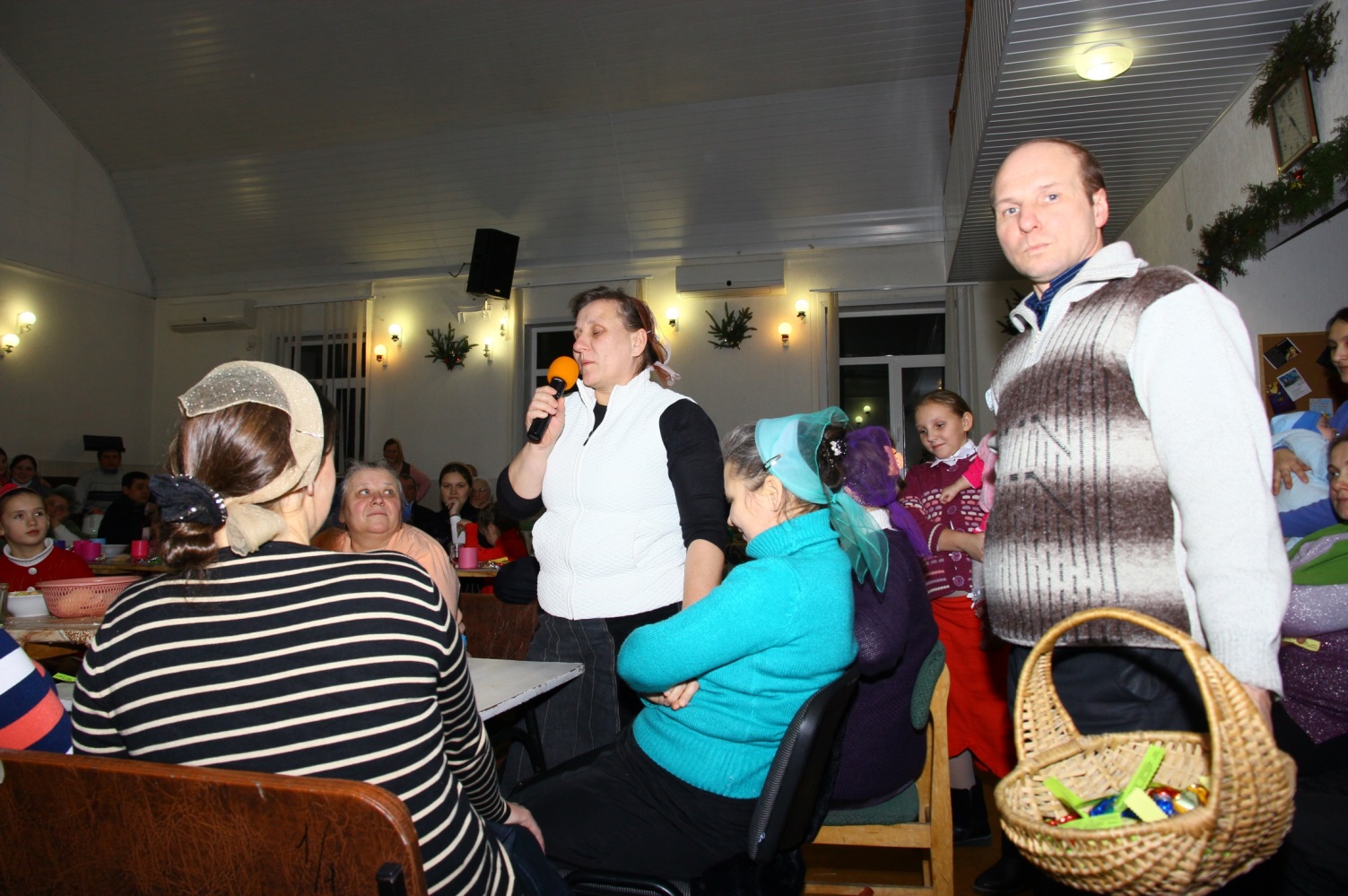 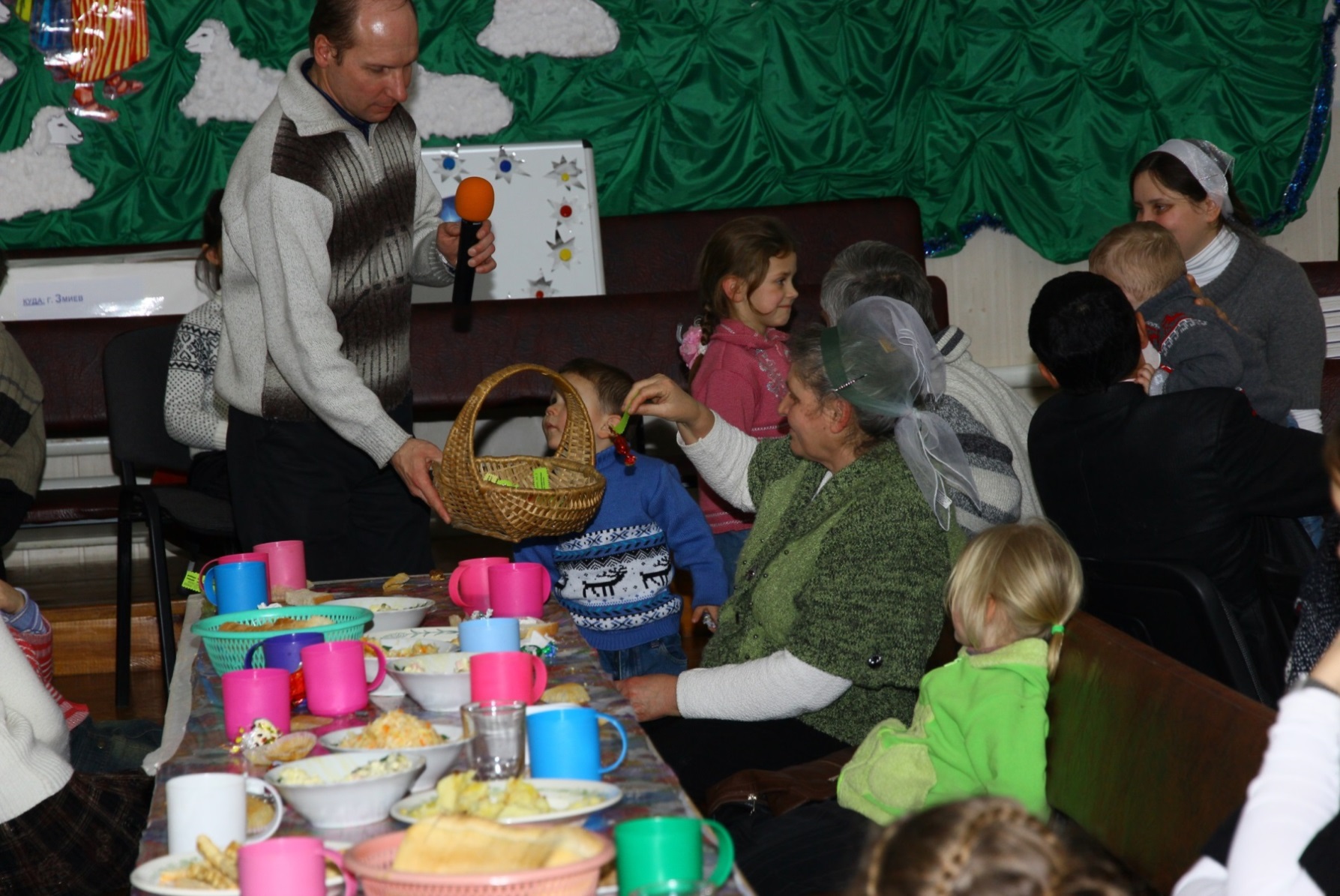 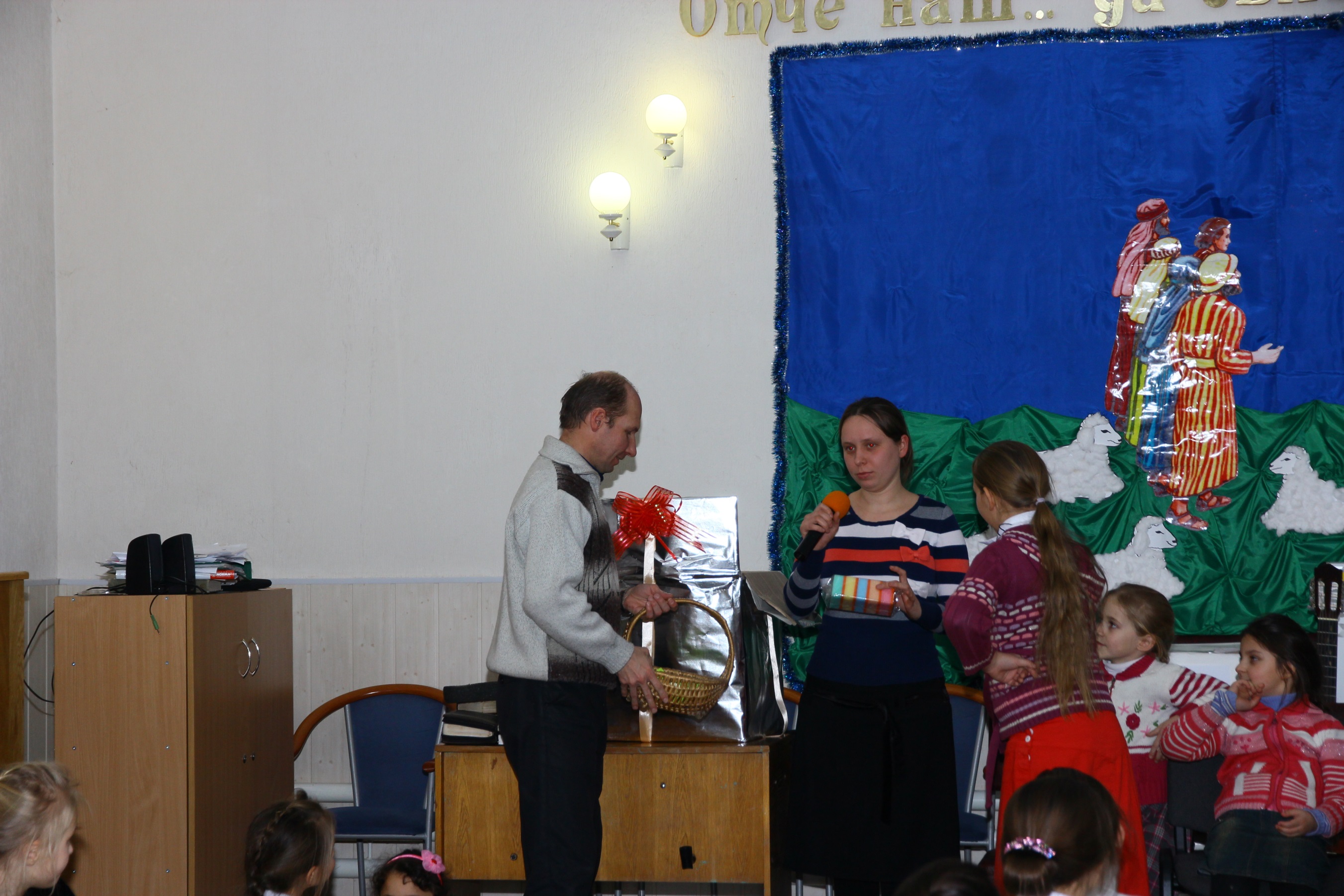 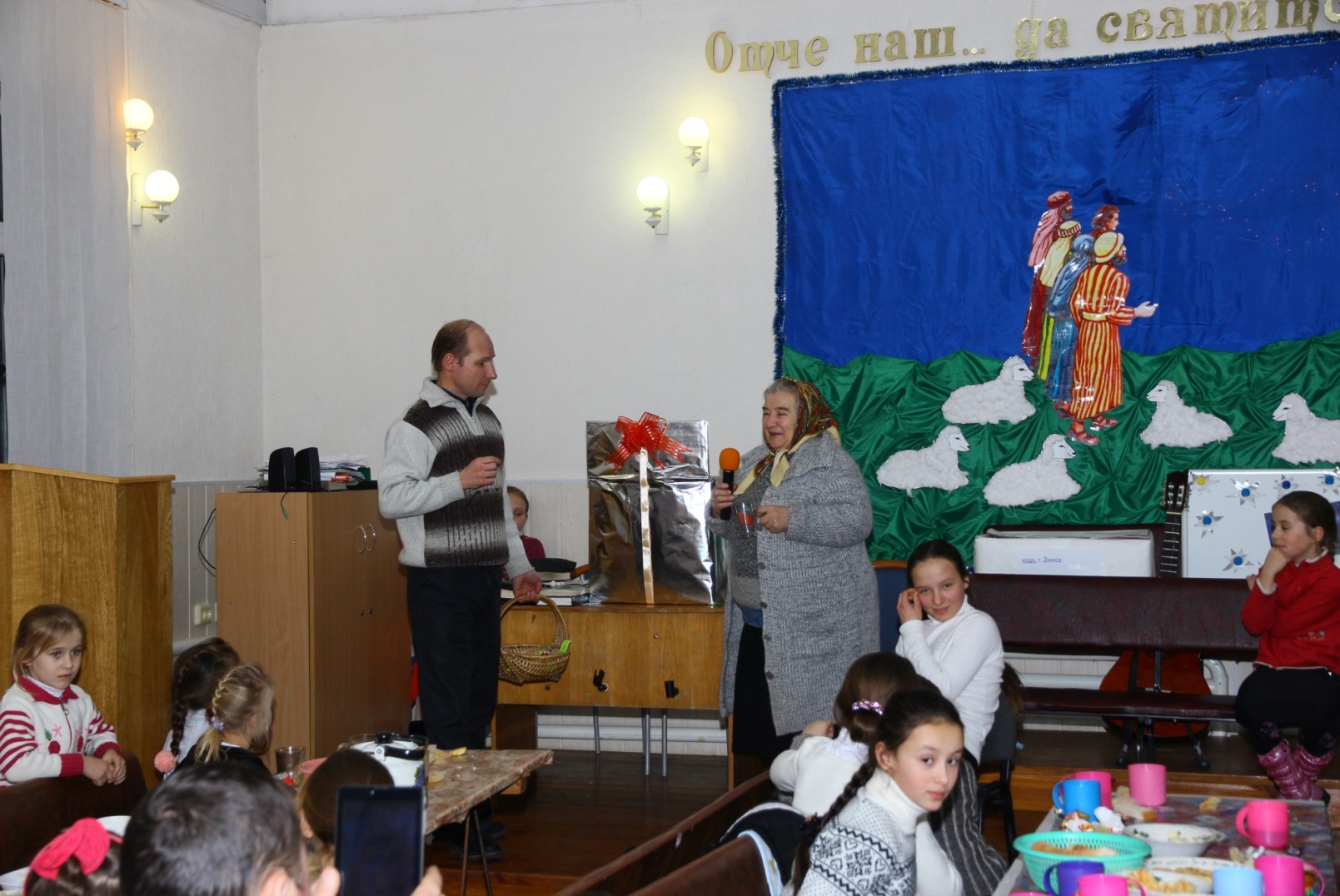 